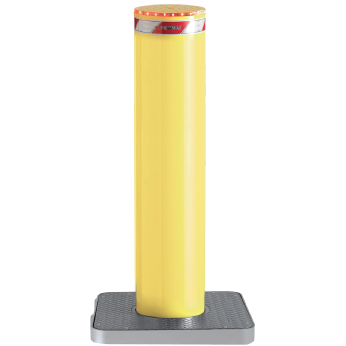 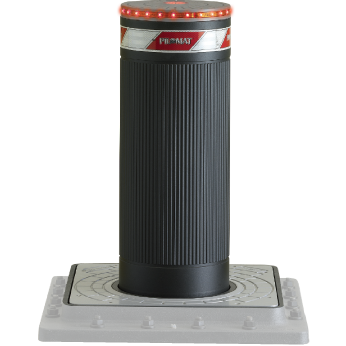 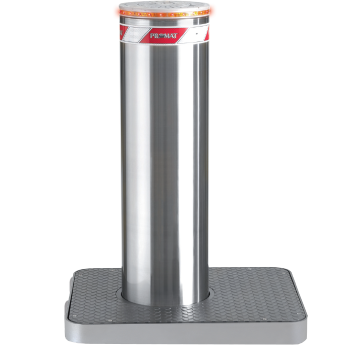 General featuresTechnical specificationBollard materialFE 510 steel (iron)Nominal Diameter of Bollard275 mmNominal High of Bollard1200 mmCylinder thickness15 mmSurface treatment (FE 510 steel)polyester powder painting  – factory base: antrahcite greySurface (in case of other material)ribbed robe  – 316 AISI stainless brushed steelReflective athesive strip55 cm highRising speed20 cm/mpLowering speed20 cm/mpEmergency manual loweringTo have options: automatic lowering Control cabel lenghtIncluded cabel 10 meter (max. 80 meter)Hydraulic pumpBuilt-in the bollardSecurity classificationIP67Type of usageIntensive usage – average lifetime: 2.000.000 operation – 2.000 operation/dayImpact resistance (without deformation)700.000 J (2.000 kg @ 95 km/h – 6.800 kg @ 52 km/h)Breakout resistance1.200.000 J (2.000 kg @ 125 km/h – 6.800 kg @ 68 km/h)Operating temperature-40°C - + 70°C (with heating) Nominal weight (with mechanics, without pit)280 kgNominal weight (pit and fixing equipment)220 kg